สรุปผลการจัดซื้อจัดจ้างจากระบบการจัดซื้อจัดจ้างภาครัฐด้วยอิเล็กทรอนิกส์ (e-GP)ประจำเดือน  สิงหาคมพ.ศ. ๒๕๖6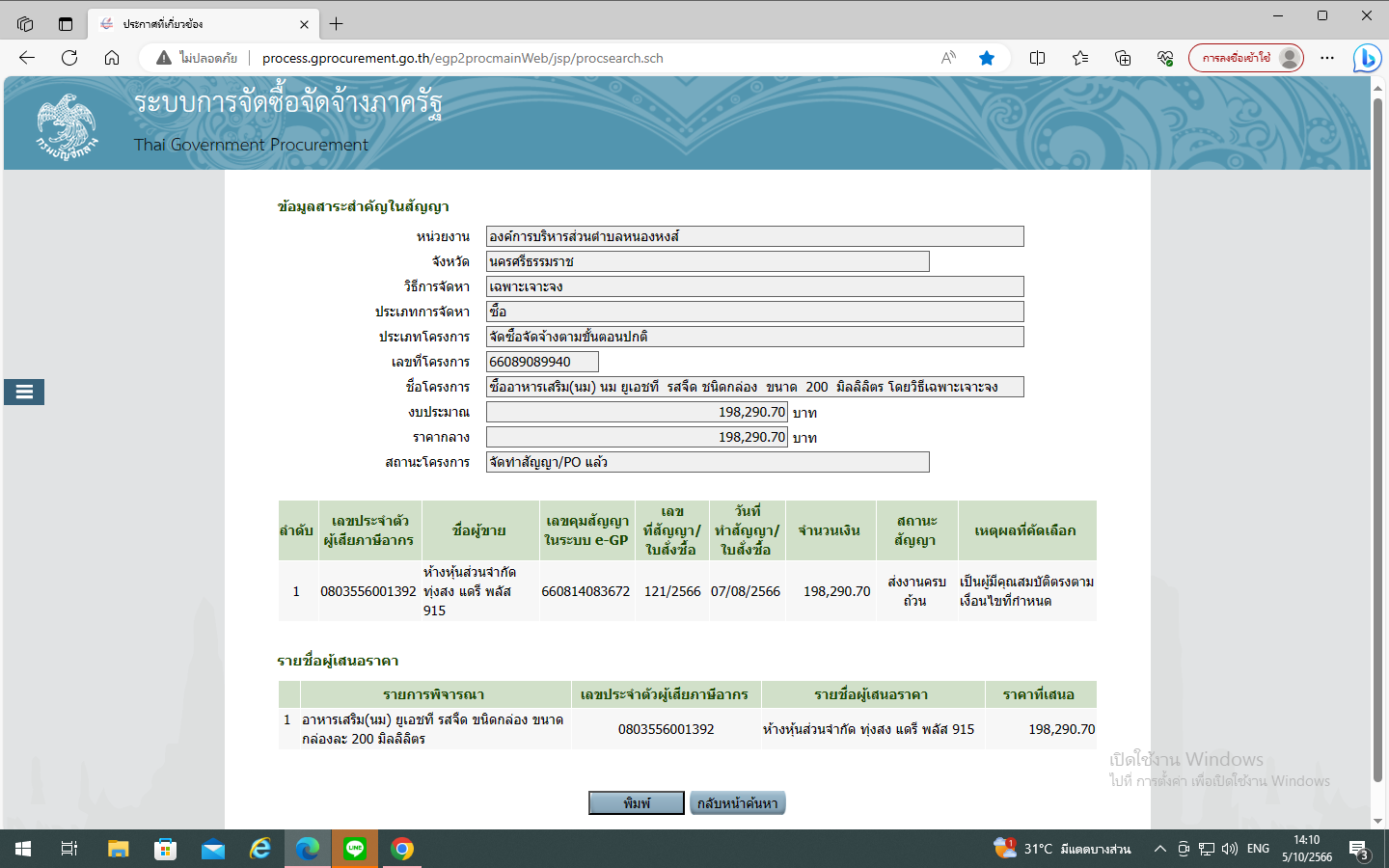 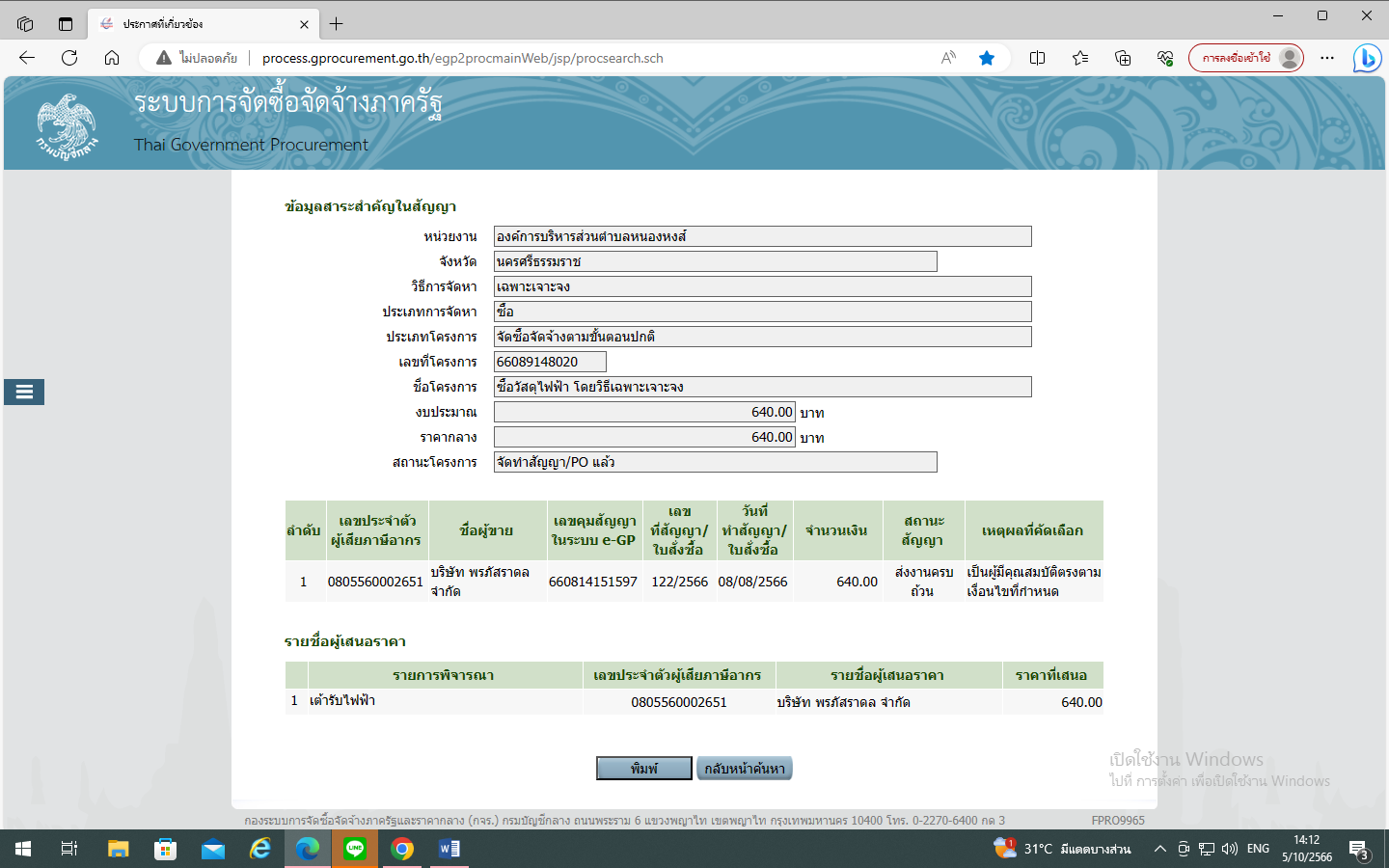 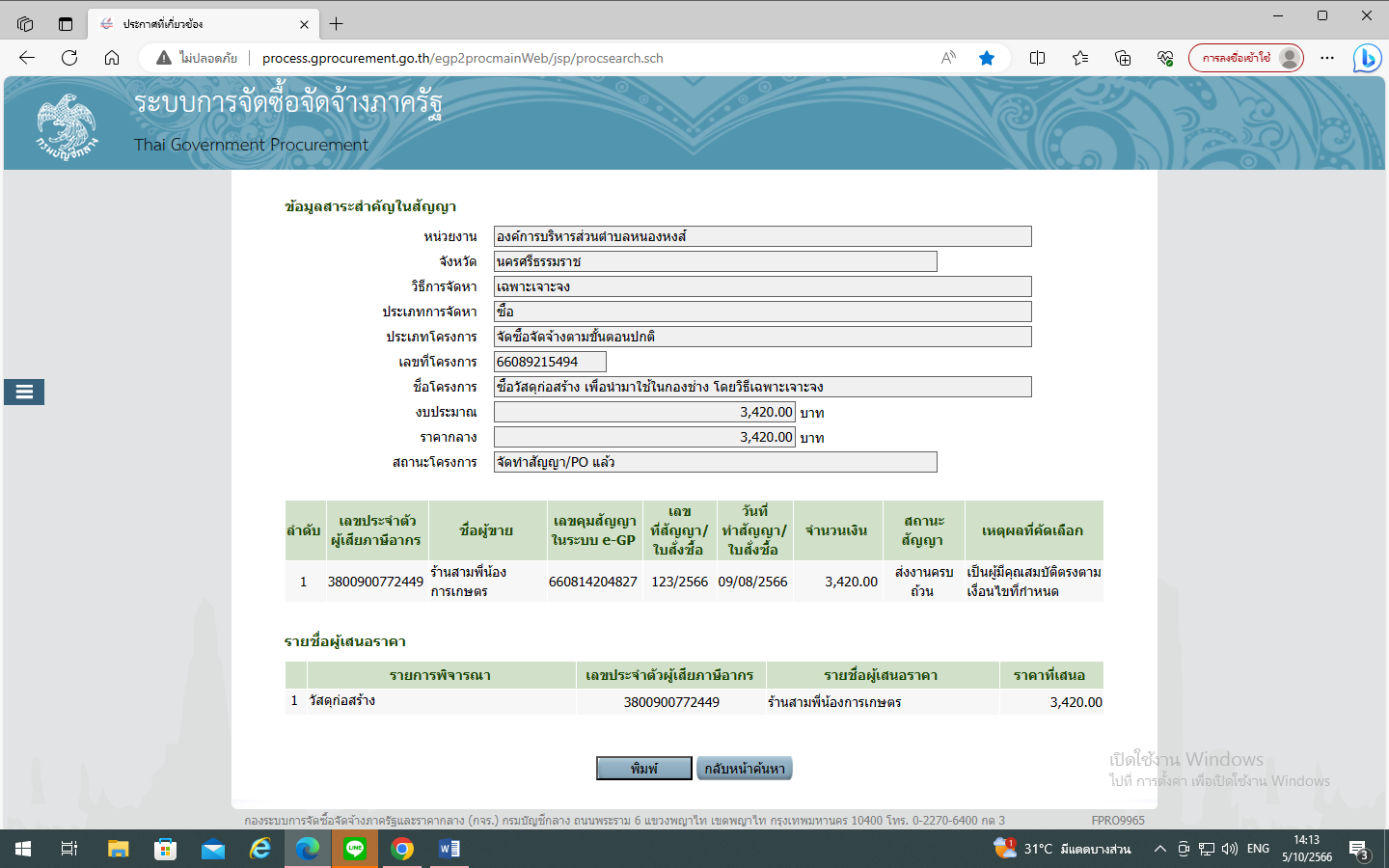 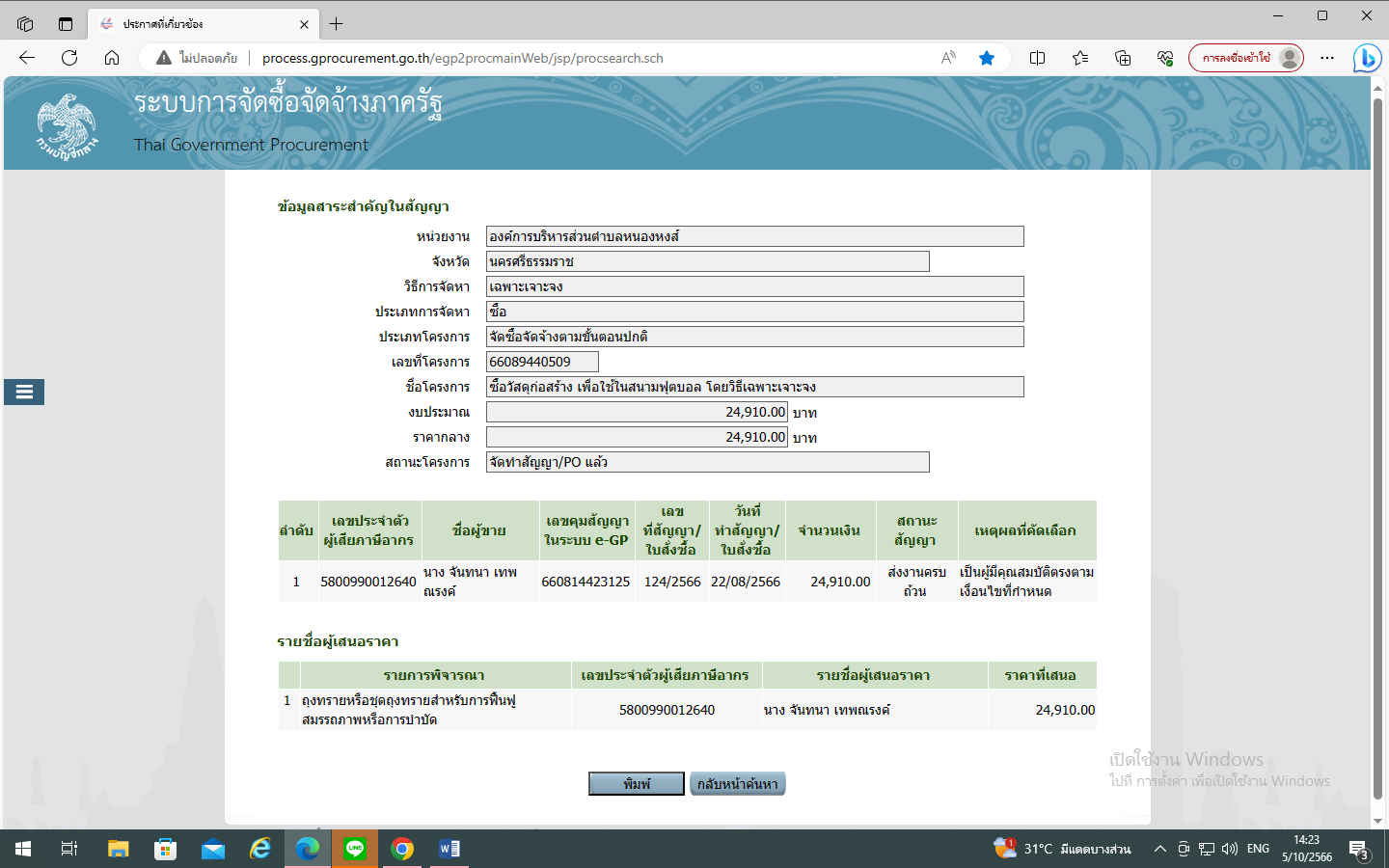 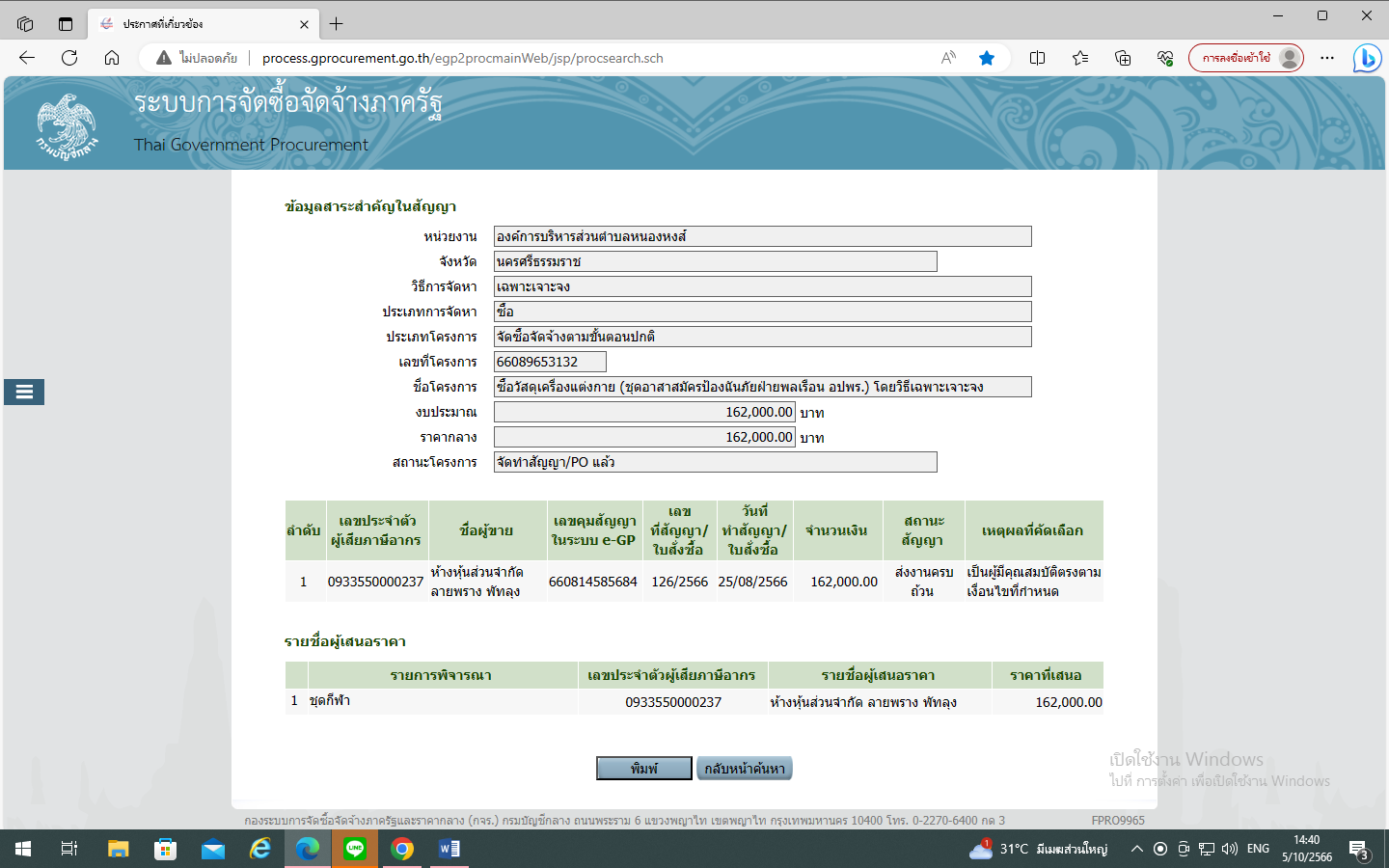 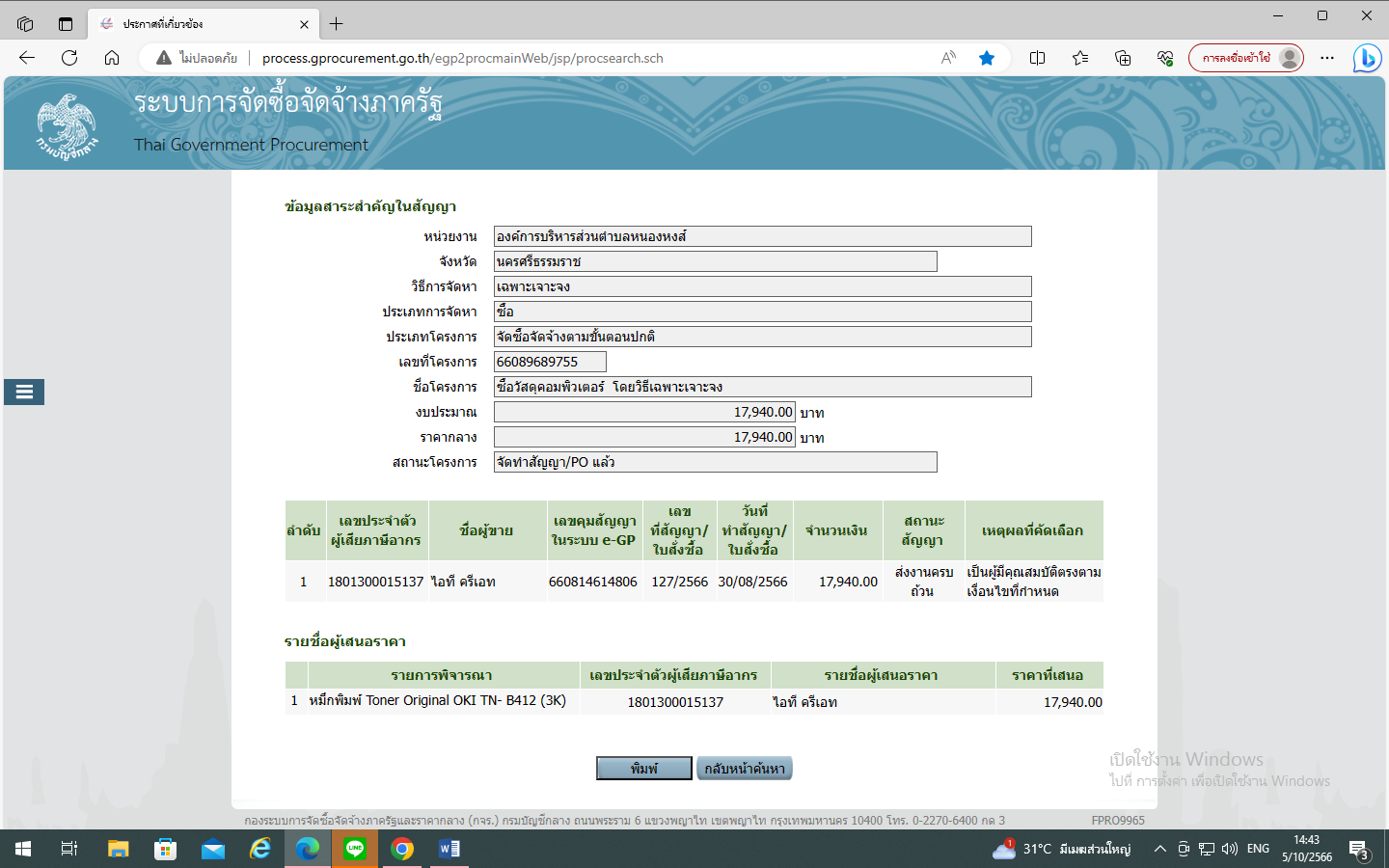 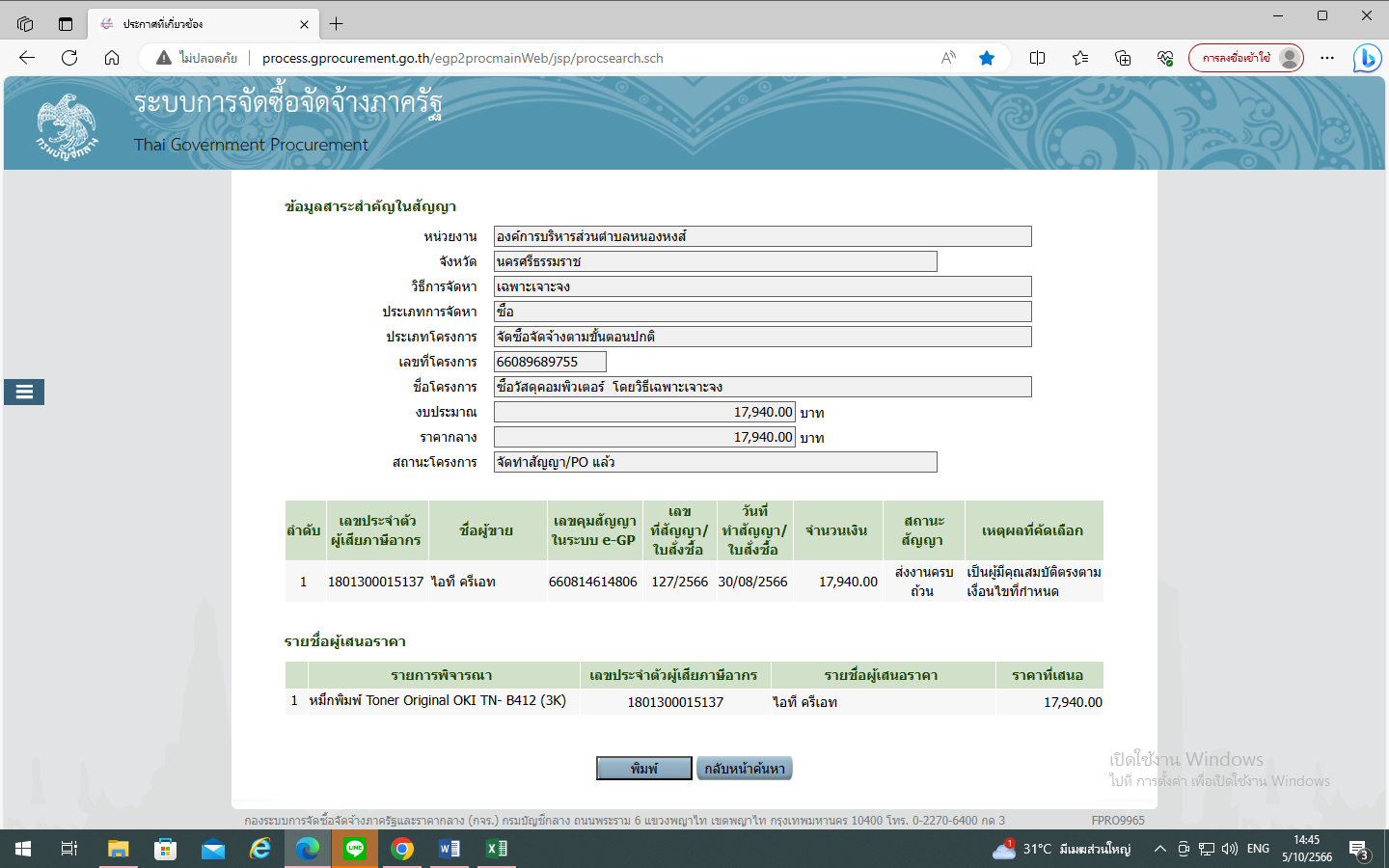 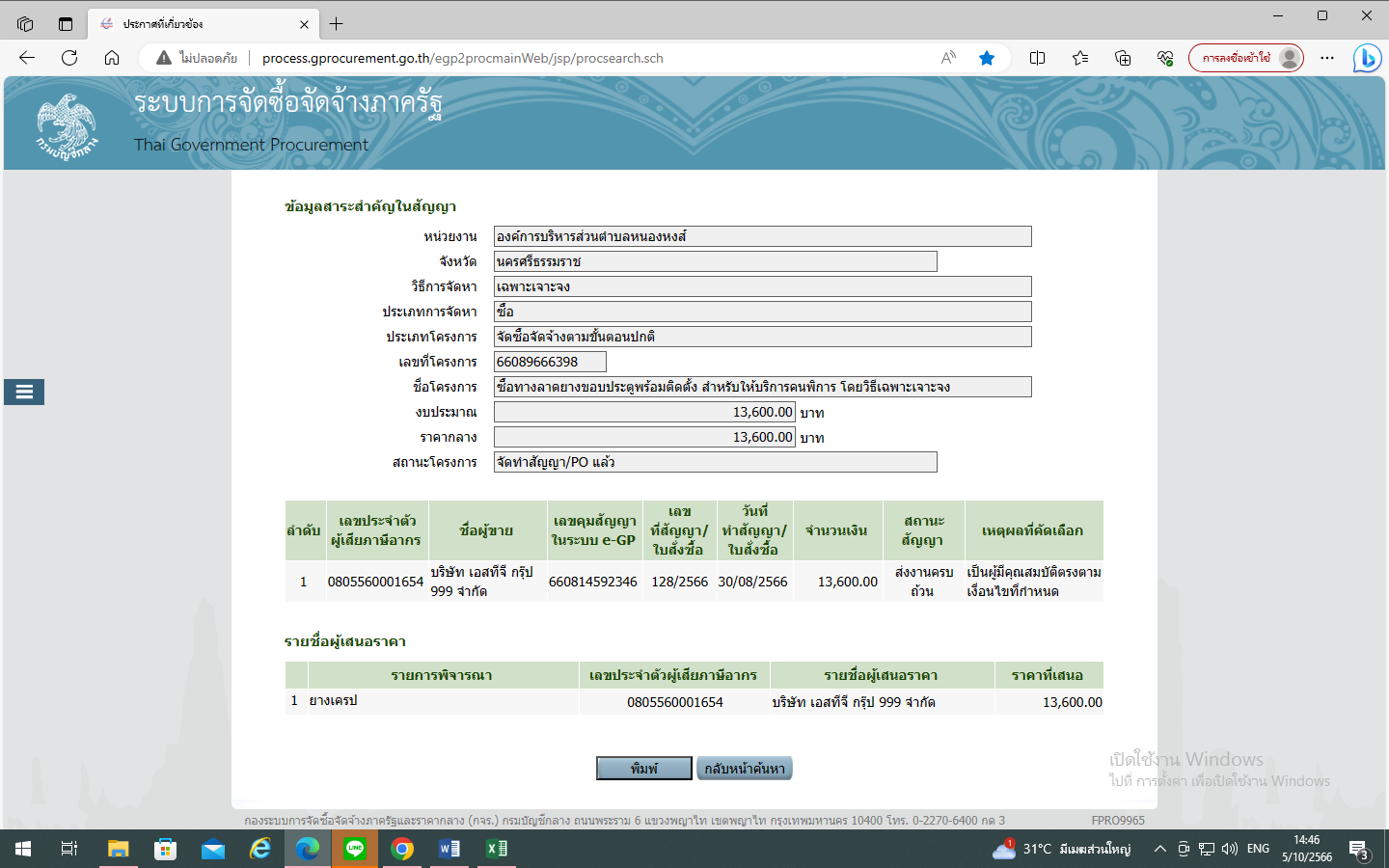 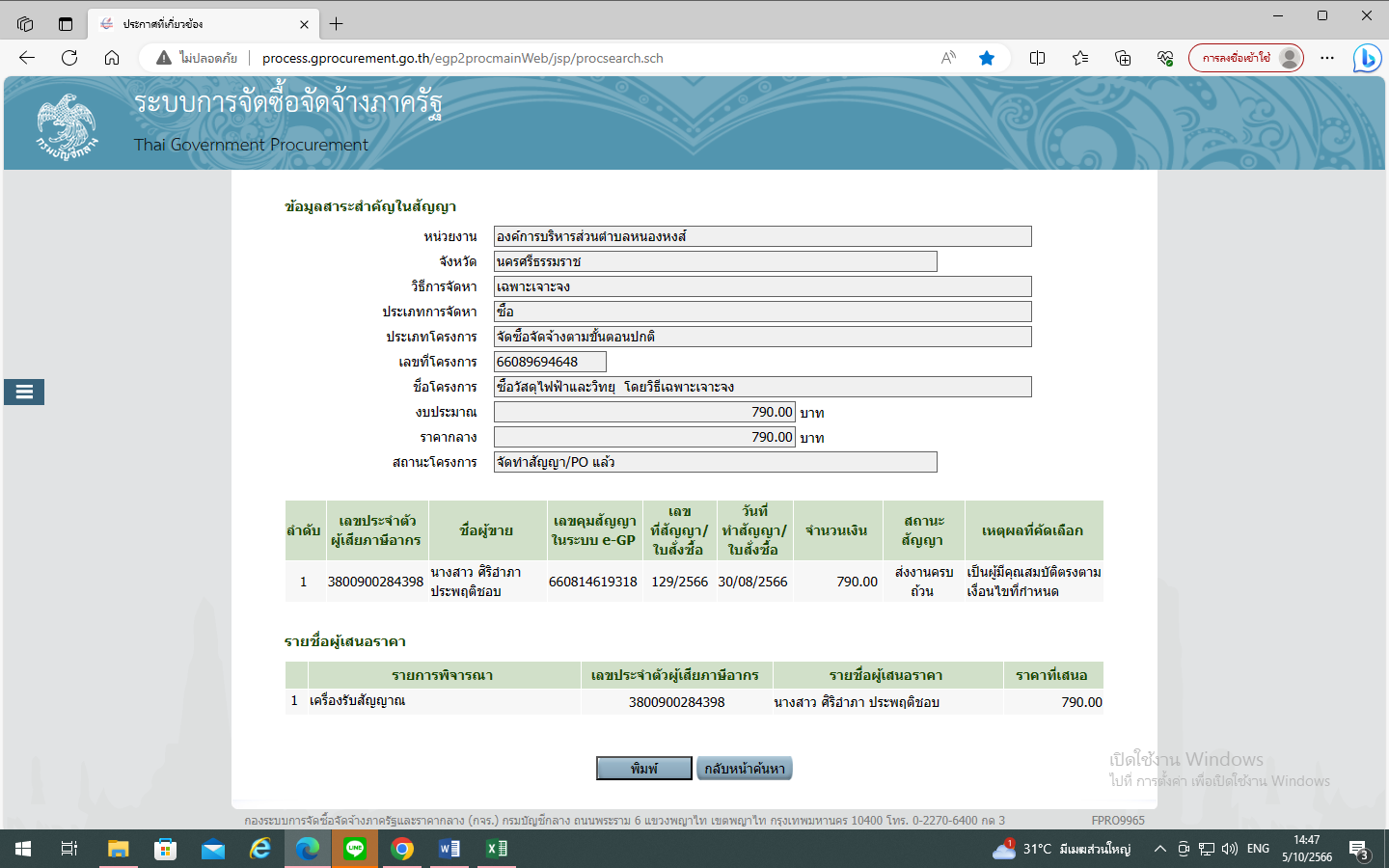 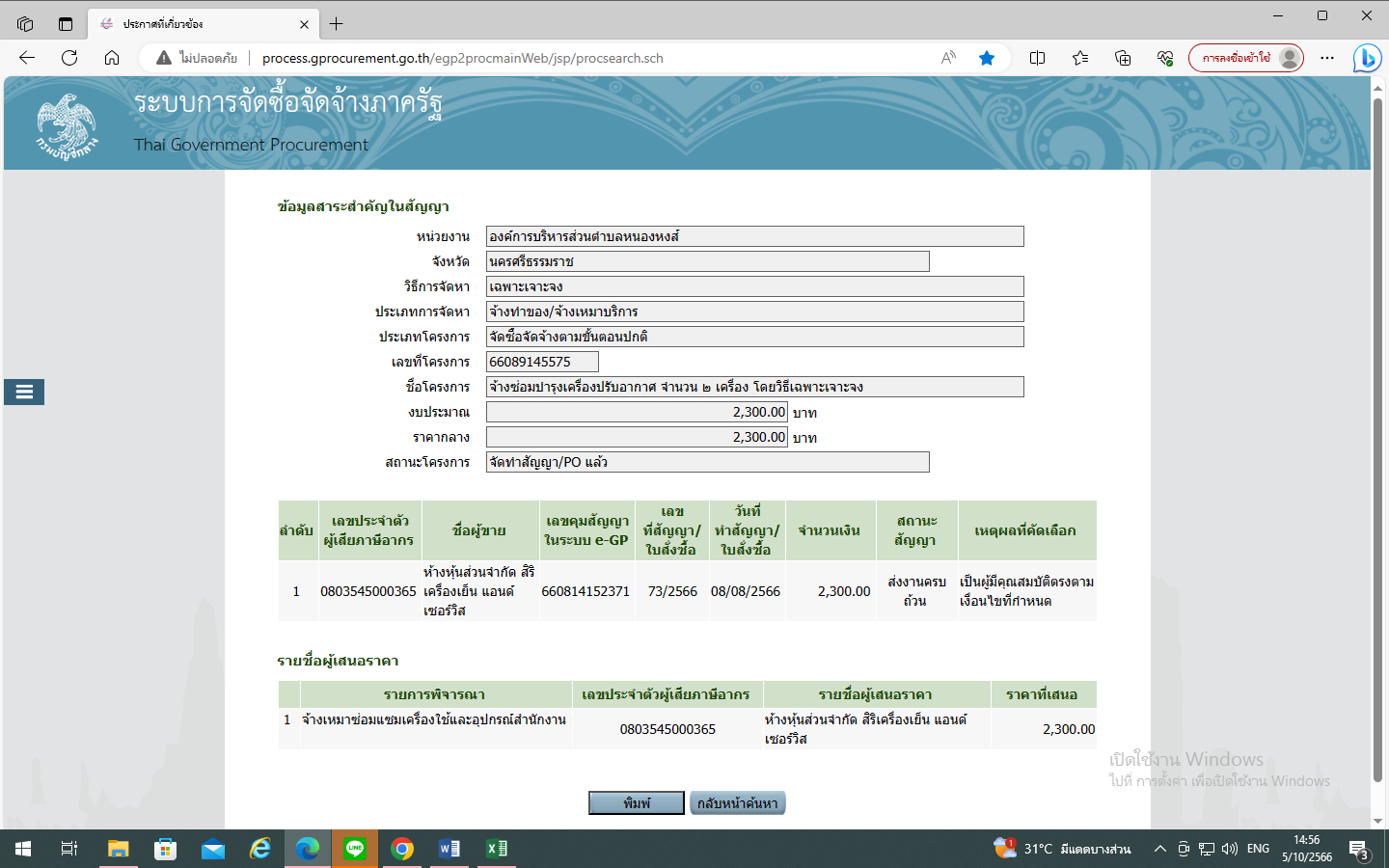 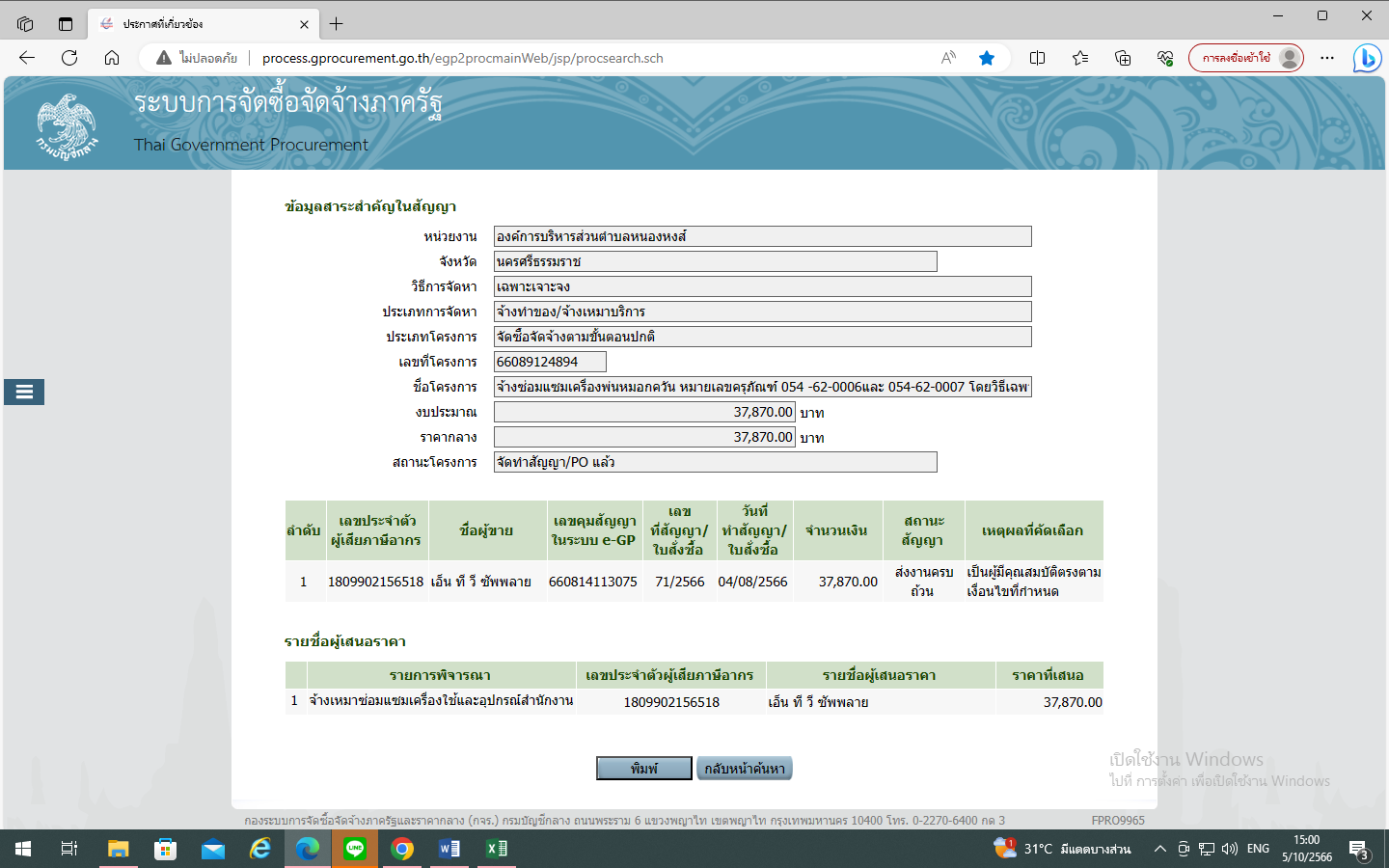 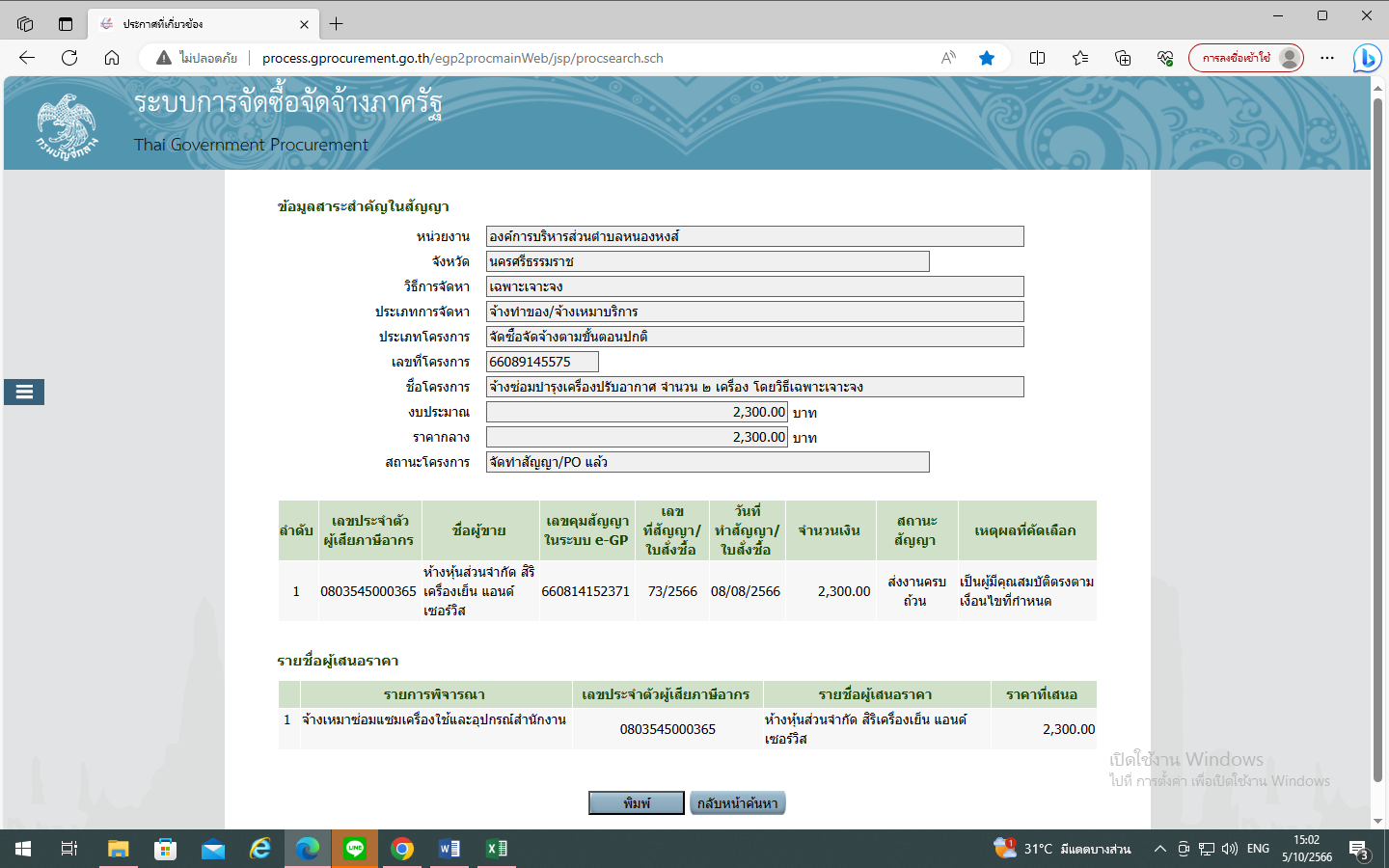 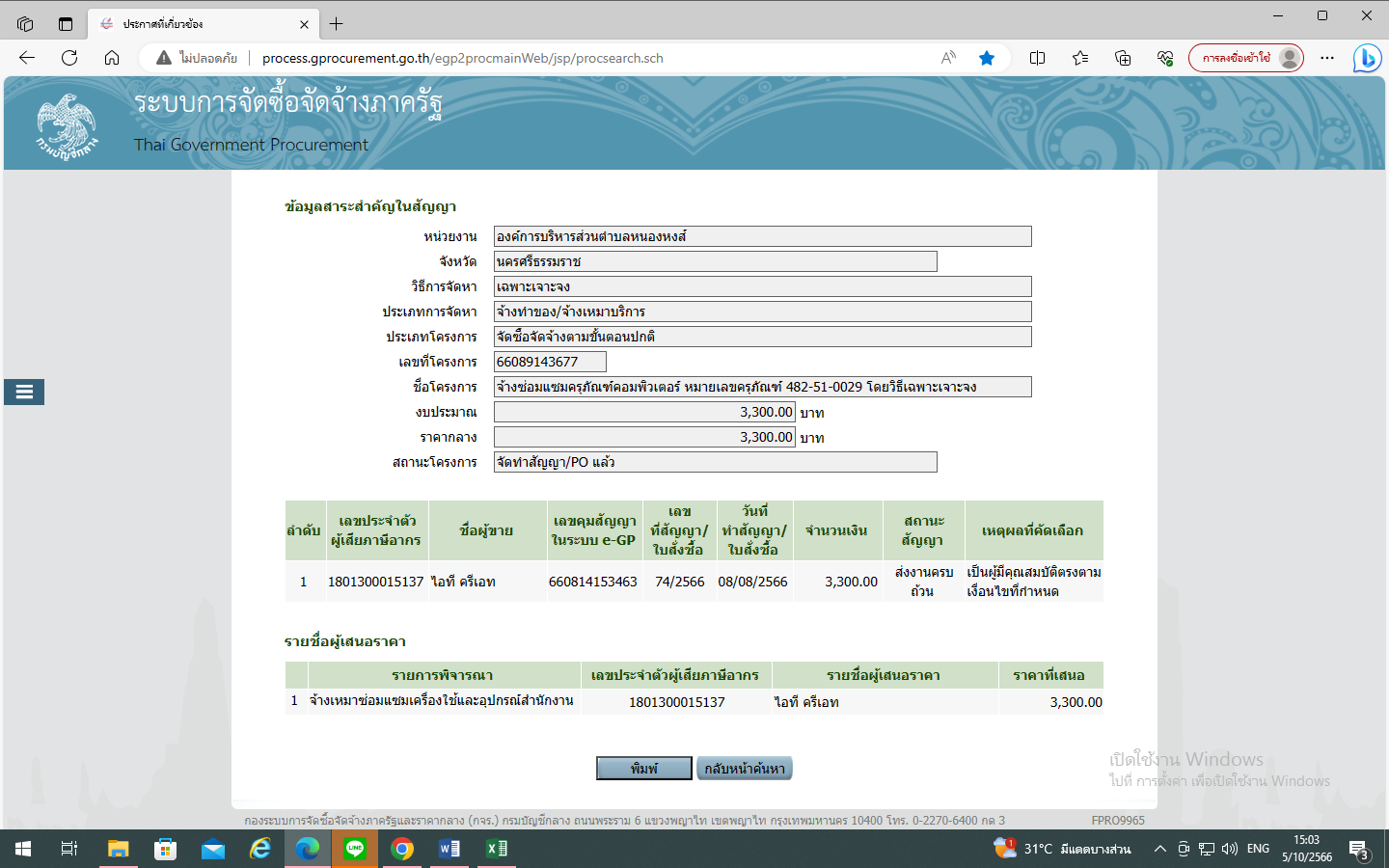 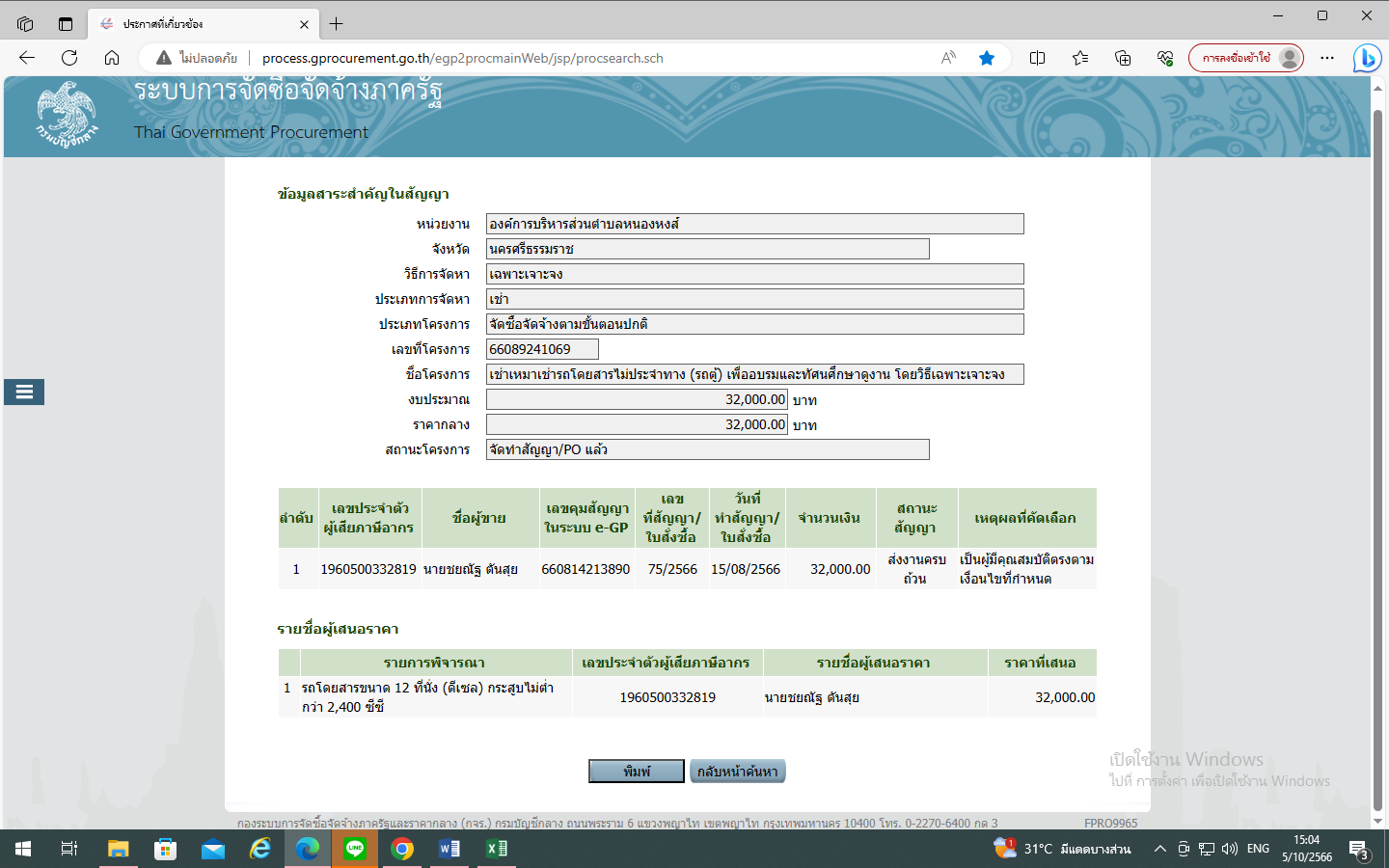 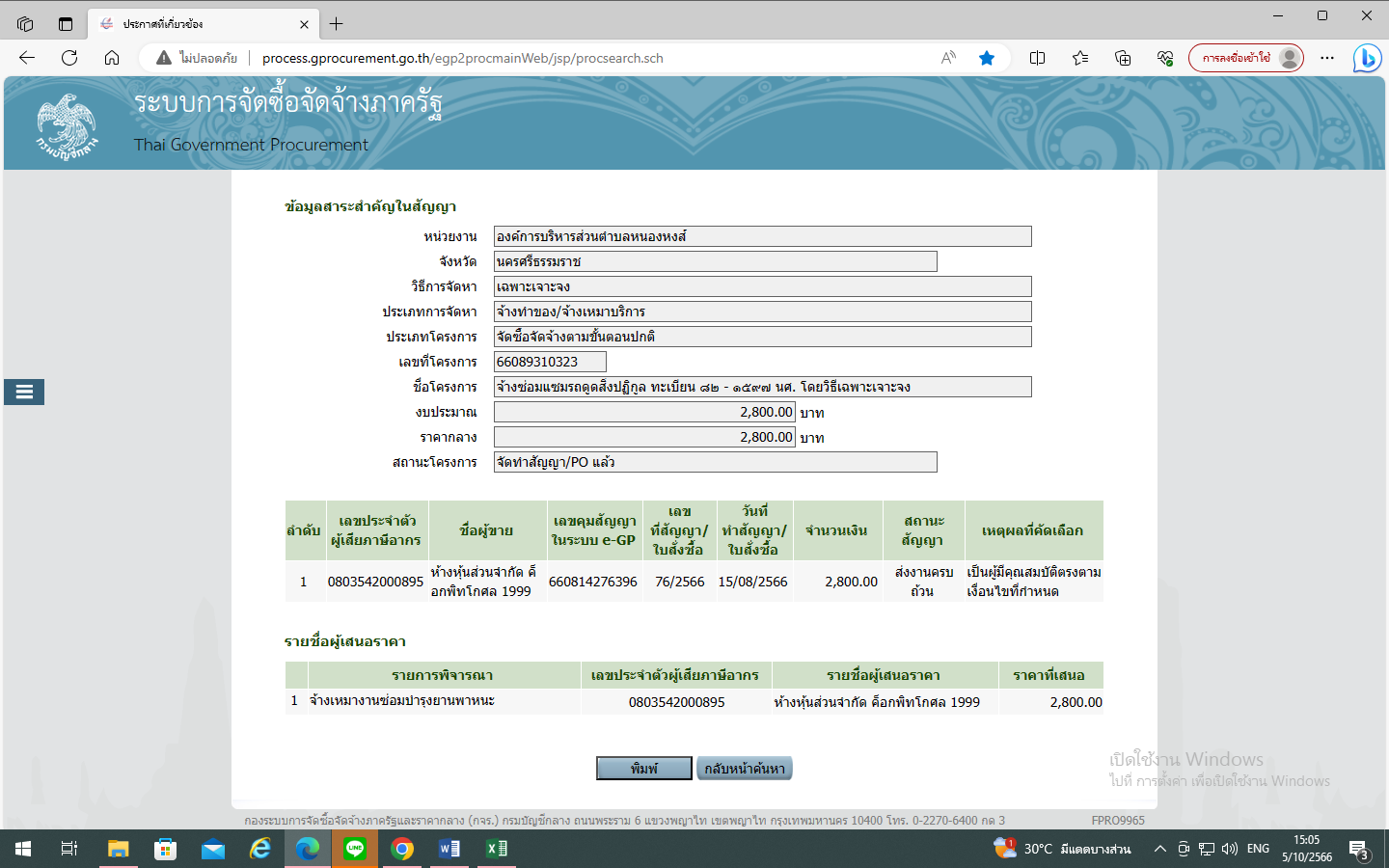 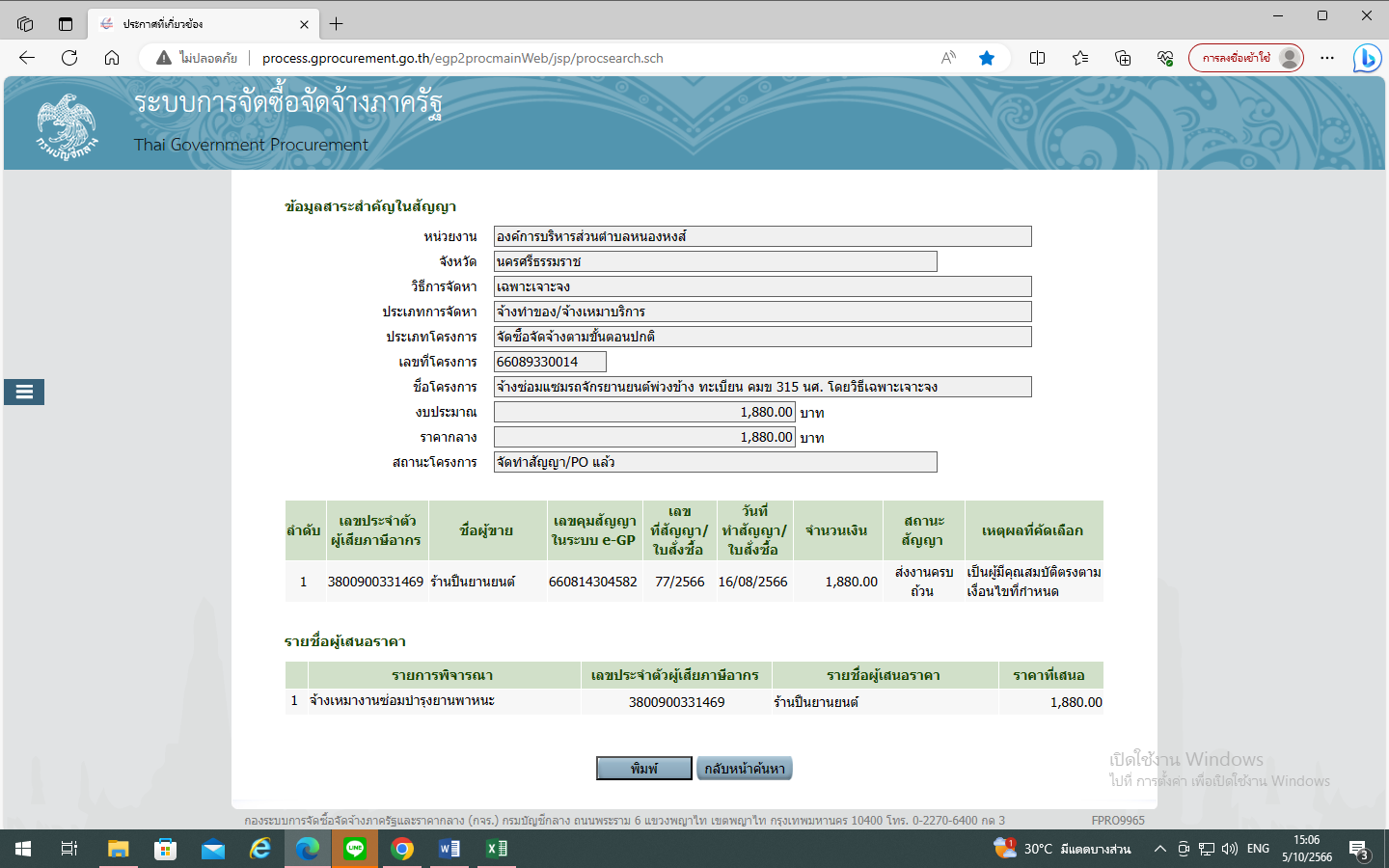 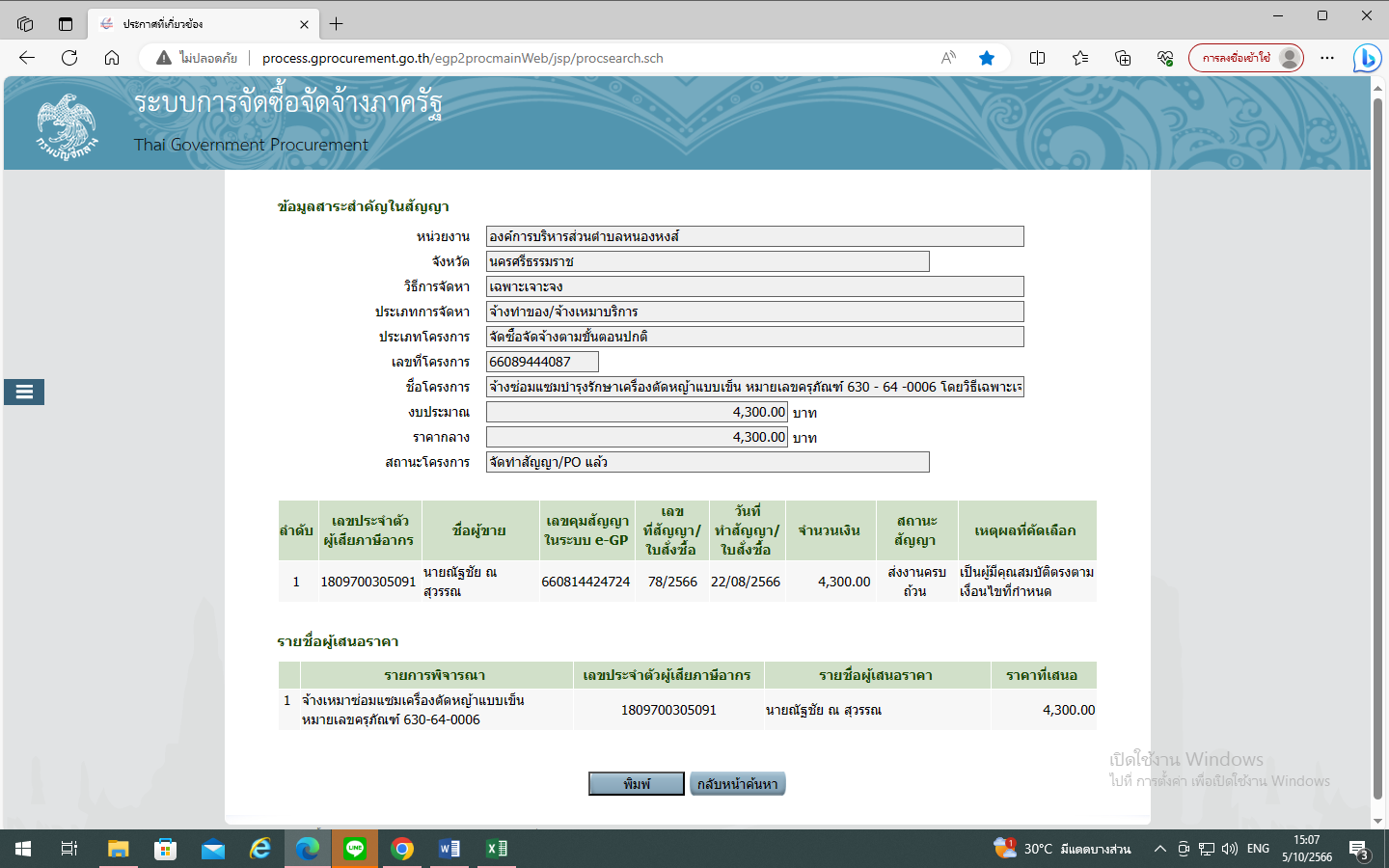 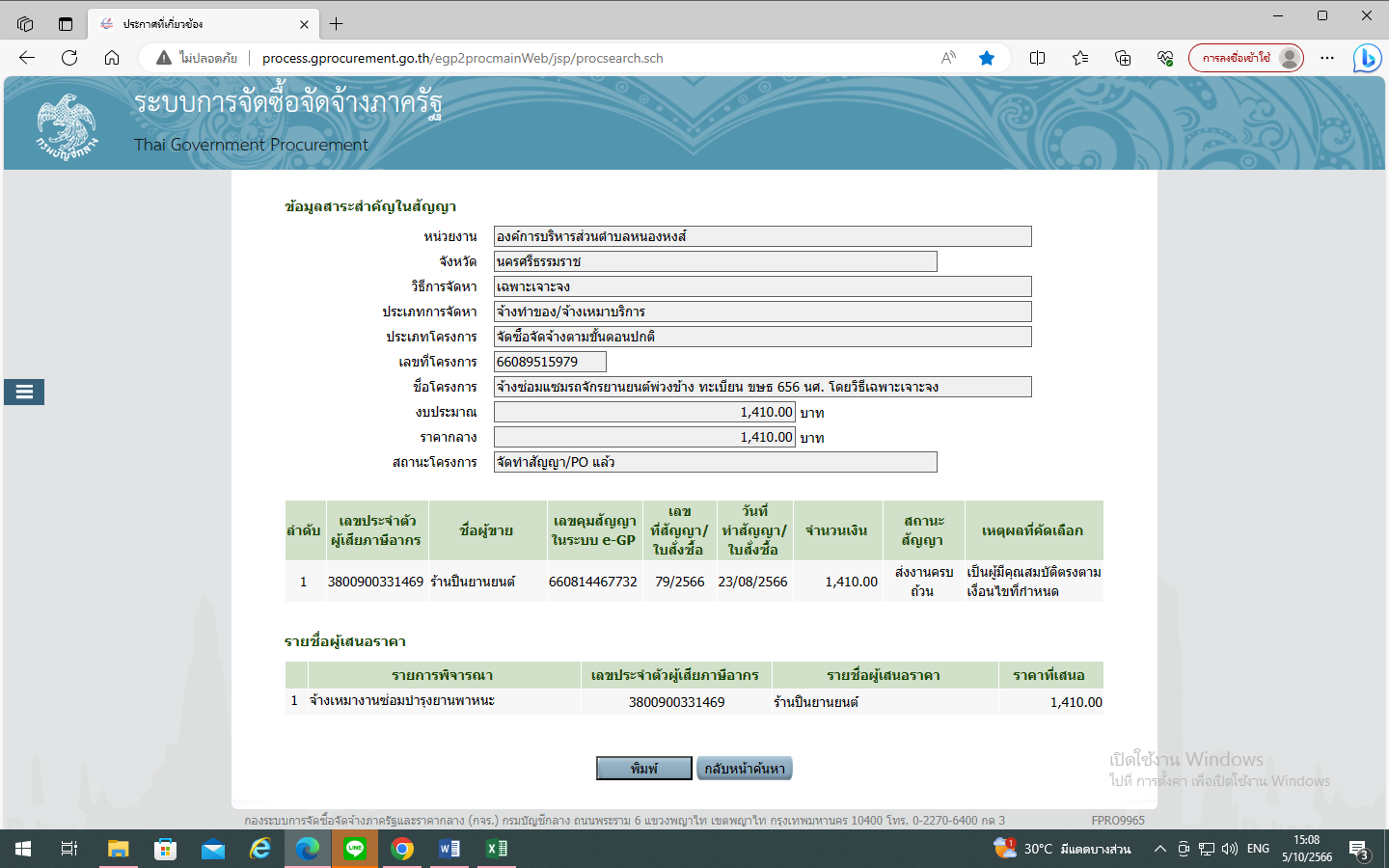 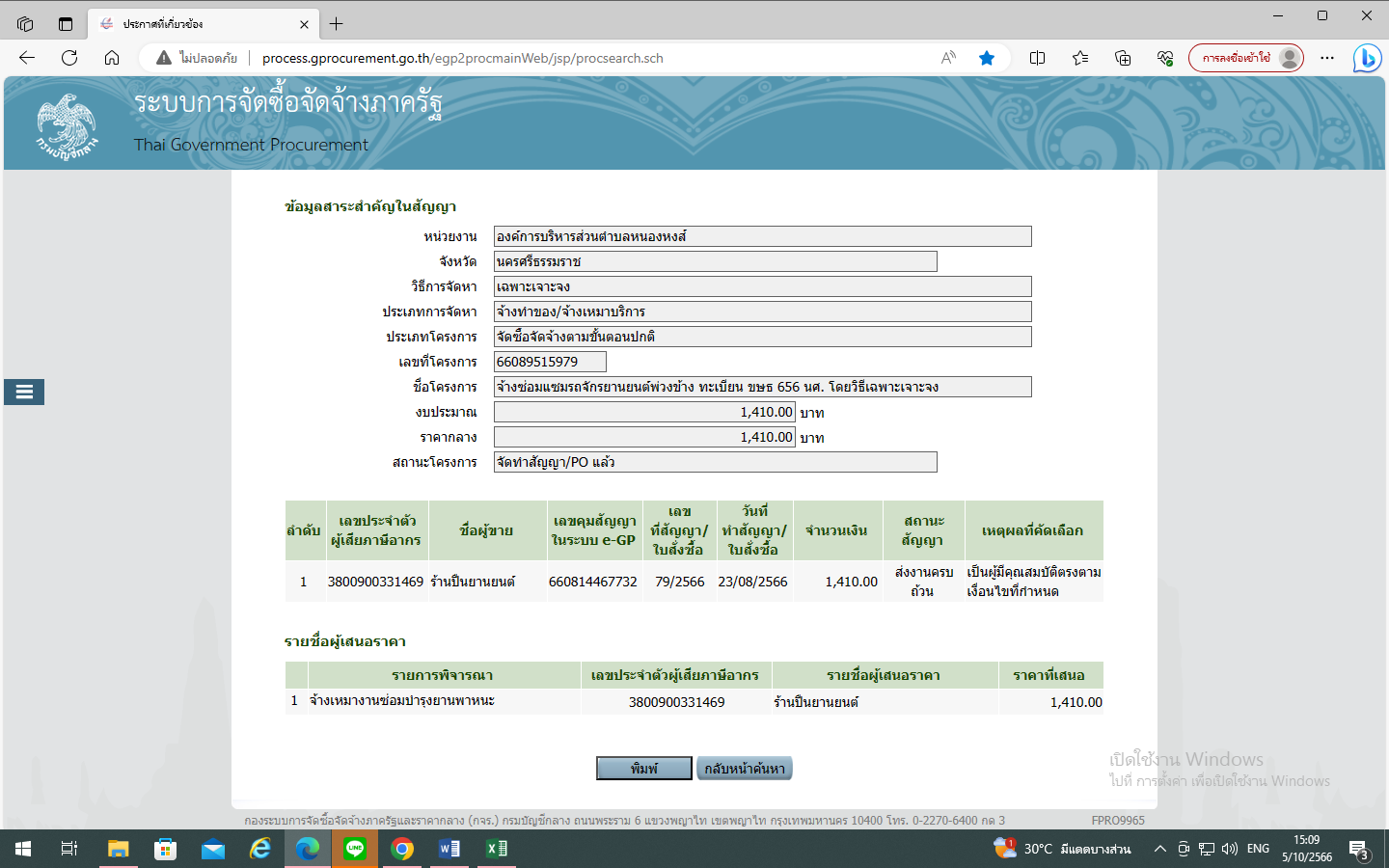 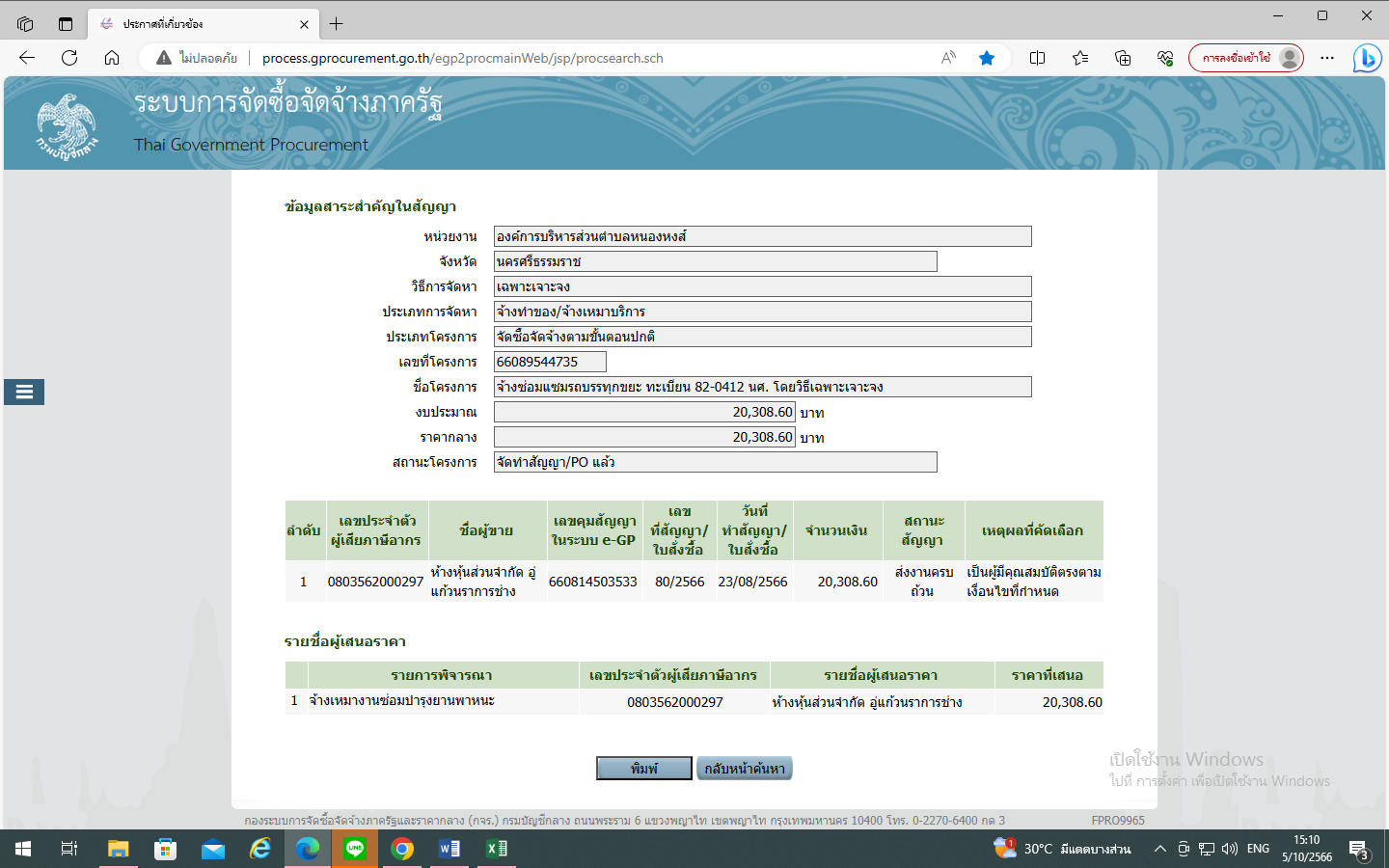 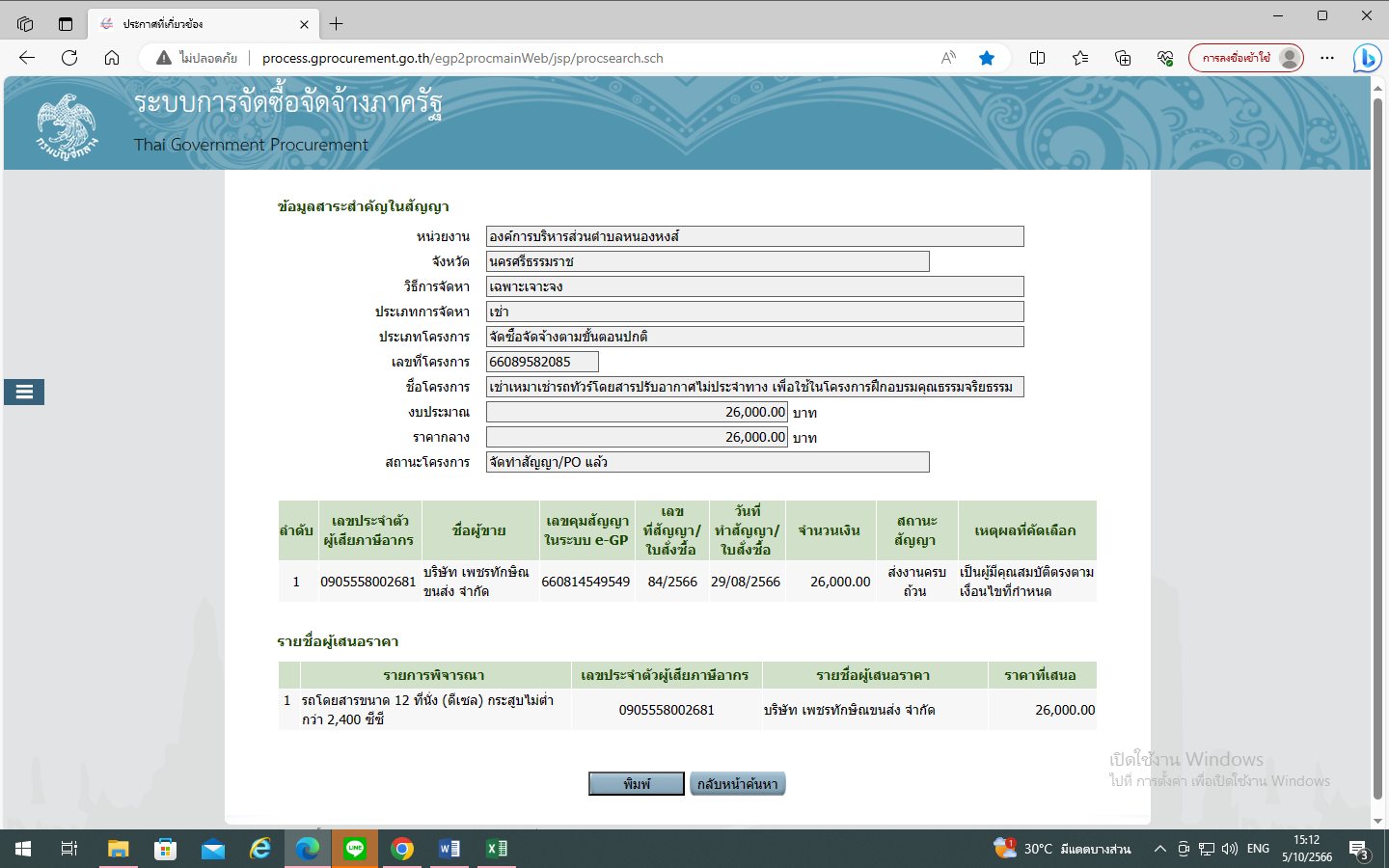 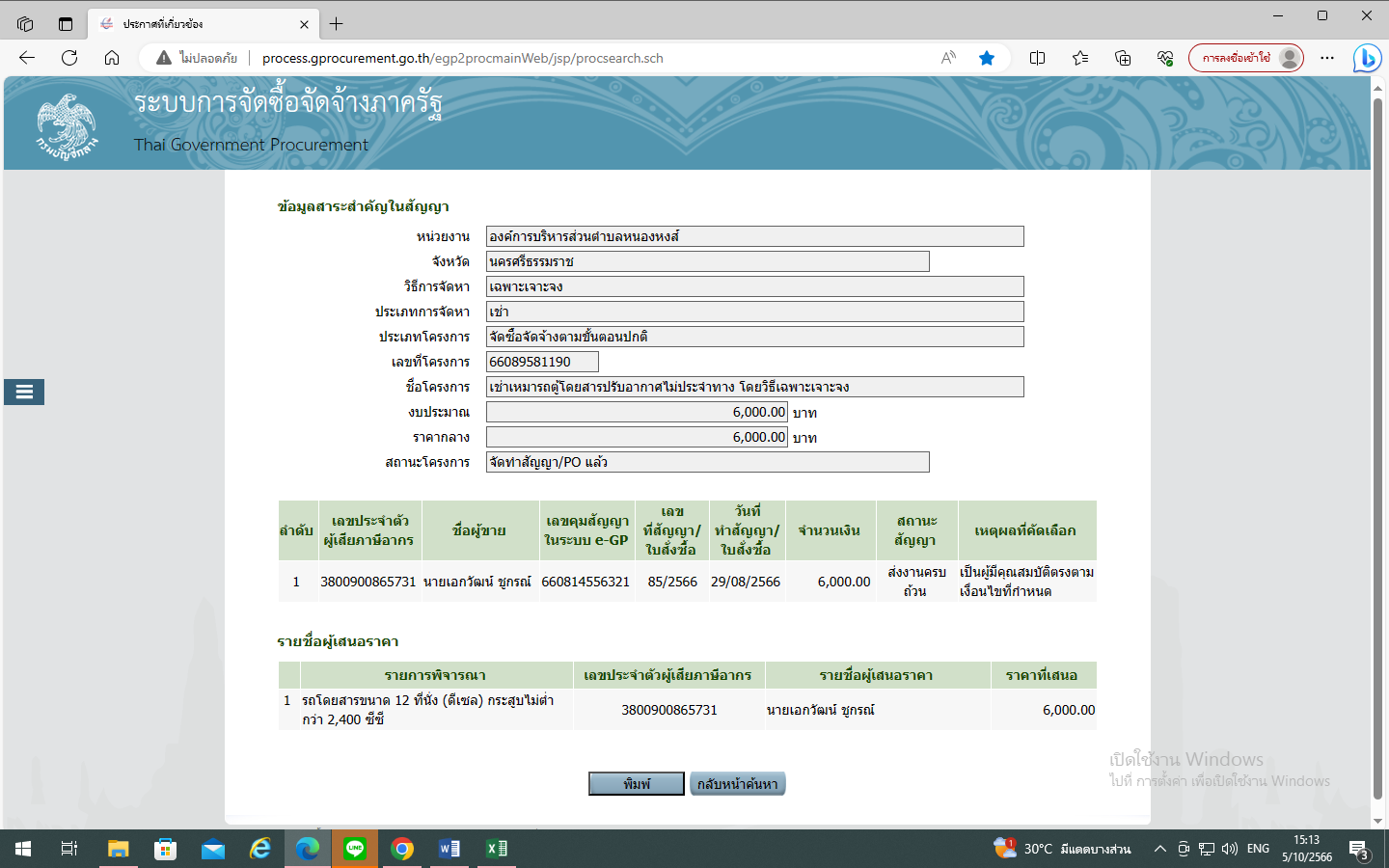 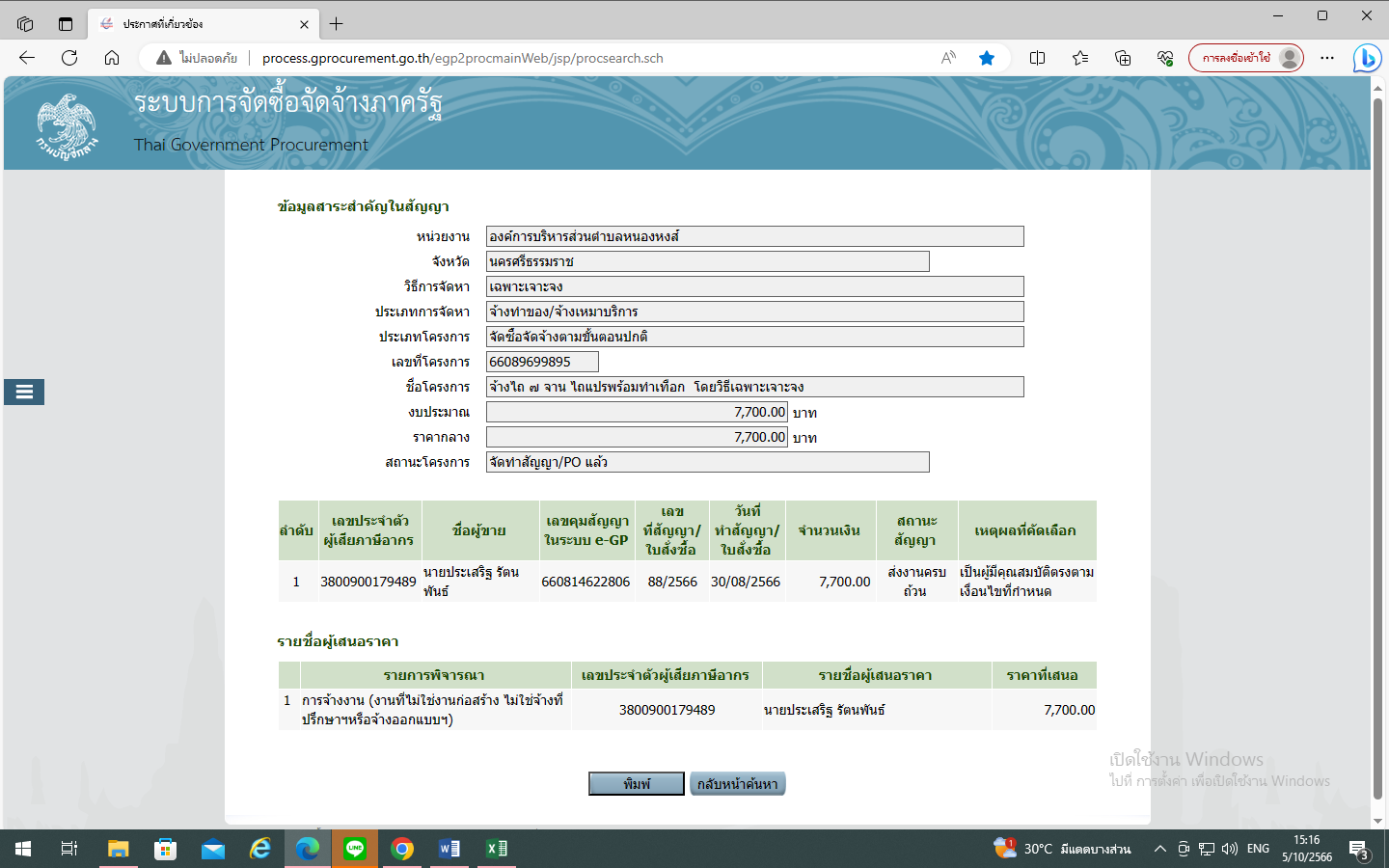 